NAŠA MALA KNJIŽNICA 11.   srečanje – V zgodbi Odkritje, ki ga ni bilo, smo spremljali zgodbo slavnega naravoslovca Karla Darwinga, ki  na zasneženem vrtu za svojo hišo zagleda stopinje enonogega bitja. Ko poskuša odkriti, čigave sledi so to, presenečeno ugotovi, da se število sledi vztrajno veča … Kar nekaj detektivskega talenta pa smo potrebovali tudi pri reševanju nalog v Ustvarjalniku.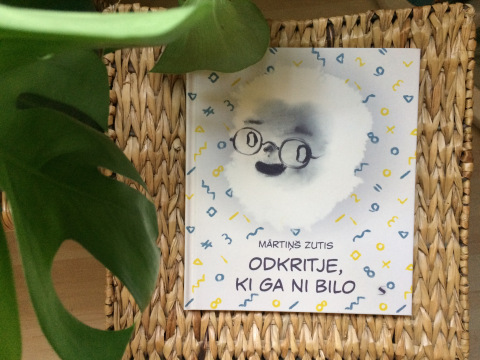 